ImageControl can display pictures from internet,Take my blog avatar as an example,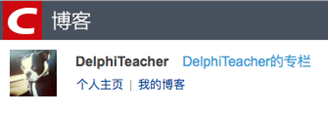 This is the link of avatar: http://avatar.csdn.net/7/9/6/1_delphiteacher.jpgThese are steps to complete it:Set Properties.Picture.Url As http://avatar.csdn.net/7/9/6/1_delphiteacher.jpg,Like this: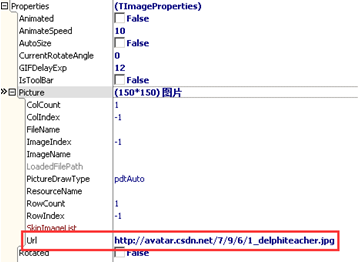 Just a moment, the avatar is displayed,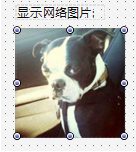 This is the mechanism of displaying internet picture in OrangeUI,When we set url for ImageControl,DownloadPictureManager will start a thread to download pictures from internet in background,The pictures will be stored in folder OrangeUIDownloadPictures of program directory,(ps: we need to add uIdHttpControl.pas or uNativeHttpControl.pas in project)